«утверждаю»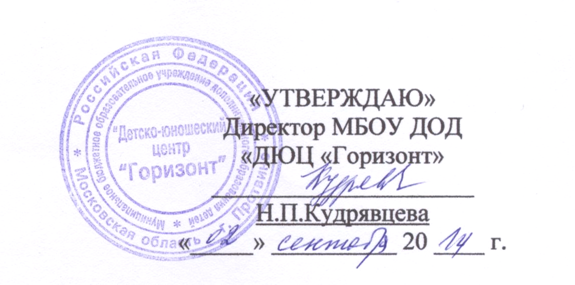 Директор МБОУ ДОД«ДЮЦ «Горизонт»_____________________Н.П.Кудрявцева«_____» __________ 20 ____ г.План участия объединений МБОУ ДОД «ДЮЦ «Горизонт»в районных, областных, Всероссийских мероприятиях2013-2014 учебный годмесяцМероприятиеМестоОтветственныйсентябрьЗональный слёт «Юный друг полиции»г.СерпуховСергунина И.А.,Ярцева А.С.сентябрьОткрытый Кубок г.Климовска по спортивному ориентированиюг.КлимовскХимочкина Т.Н.,Химочкин В.А.сентябрьОткрытый Кубок клубов спортивного ориентирования г.Москвы г.МоскваХимочкина Т.Н.,Химочкин В.А.сентябрьОбластная спартакиада призывной и допризывной молодёжиг.СерпуховКудрявцева Н.П.сентябрьПервенство г.Москвы по спортивному ориентированию. Эстафета.г.МоскваХимочкина Т.Н.,Химочкин В.А.октябрьМарафон творческих программ «Юный инспектор дорожного движения»г.ЧеховМуравьёва О.С.,Ярцева А.С.октябрьОбщероссийский дистанционный педагогический конкурс «Лучшая методическая разработка 2014 года»дистанционноЛюбимова Т.Ю.октябрьСпортивный Фестиваль «Открытие» Дмитрия Шпарог.РузаХимочкина Т.Н.,Любимова Т.Ю.ноябрьВсероссийские соревнования по спортивному туризму «Гонки четырёх»г.МоскваХимочкина Т.Н.,Химочкин В.А.ноябрьОбластной заочный конкурс программно-методических материалов педагогов дополнительного образования муниципальных образовательных организаций МО.г.МоскваЛюбимова Т.Ю.ноябрьСочинский марафон. Соревнования по спортивному ориентированиюг.СочиХимочкина Т.Н.ноябрьЭкологическая научно-практическая конференция школьников Южного Подмосковья «Экополис – город будущего»г.ПущиноЛюбимова Т.Ю.ноябрьОбластная выставка-конкурс «Фейерверк бисера» в рамках областного фестиваля детского и юношеского художественного и технического творчества «Юные таланты Московии»г.МытищиБунак О.В.ноябрьОбластной этап Всероссийского конкурса исследовательских краеведческих работ учащихся «Отечество»г.МоскваЛюбимова Т.Ю.ноябрьКонкурс хореографических коллективов «Премьера сезона»г.МоскваСтёпина И.Н.,Кравченко Т.В.декабрьОбластной конкурс литературно-музыкальных композиций в рамках областного фестиваля детского и юношеского художественного и технического творчества «Юные таланты Московии»г.о.ДолгопрудныйКорабельникова Т.С.,Стёпина И.Н.,Кравченко Т.В.декабрьОбластная выставка-конкурс «Традиционная кукла» в рамках областного фестиваля детского и юношеского художественного и технического творчества «Юные таланты Московии»г.МытищиКшенина О.Е.,Давыдова С.А., Повстенко Ю.Б.,Осипова З.С.,Чикова Е.Б.декабрьРегиональный конкурс детского художественного творчества «Нарисуем – будем жить!»г.МоскваШукова А.Ю.декабрьМеждународный конкурс – фестиваль детского и юношеского творчества «Тульский сувенир »г.ТулаСтёпина И.Н.,Кравченко Т.В.январьОбластная выставка-конкурс «Глиняная игрушка Подмосковья» в рамках областного фестиваля детского и юношеского художественного и технического творчества «Юные таланты Московии»г.ПушкиноПратасова Т.А.январьОбластной марафон педагогических достижений в системе дополнительного образования детей МО «Современные образовательные технологии в дополнительном образовании детей»г.МоскваЛюбимова Т.Ю.,Григорьева Е.Ю.январьМеждународный конкурс-фестиваль детского и юношеского творчества «Московское время»г.МоскваСтёпина И.Н.,Кравченко Т.В.январьIII Всероссийского Танцевального Форума Культурного Фонда «Алые Паруса»1. Всероссийский грантовый хореографический конкурс 2. Конкурс балетмейстерских работг.СочиСтёпина И.Н.,Кравченко Т.В.февральМеждународная научно-практическая конференция школьников и студентовг.ПротвиноЛюбимова Т.Ю.февральОбластная выставка-конкурс «Дизайн: вчера, сегодня, завтра» в рамках областного фестиваля детского и юношеского художественного и технического творчества «Юные таланты Московии»г.МытищиШукова А.Ю.февральОбластная выставка-конкурс «Роспись ткани» в рамках областного фестиваля детского и юношеского художественного и технического творчества «Юные таланты Московии»г. Павловский ПасадЧикова Е.Б.февральДетский Благотворительный Фонд «АРТ Фестиваль – Роза Ветров», III Всероссийский конкурс детского и юношеского(любительского и профессионального) творчества«Москва – Подольск транзит» - «Роза Ветров 2015»г.ПодольскСтёпина И.Н.,Кравченко Т.В.февральII Всероссийский Грантовый хореографический конкурс для коллективов, не имеющих звание «образцовый» и «народный» «Ритмы Жизни».г.СочиСтёпина И.Н.,Кравченко Т.В.мартМосковский областной конкурс творческих работ обучающихся «Права человека глазами ребёнка»Минобрнауки МОЛюбимова Т.Ю.,Шукова А.Ю.мартОбластная выставка-конкурс «Художественная обработка дерева» в рамках областного фестиваля детского и юношеского художественного и технического творчества «Юные таланты Московии»г.МытищиЧикова Е.Б.,Пратасова Т.А.мартОбластная выставка-конкурс театральных кукол в рамках областного фестиваля детского и юношеского художественного и технического творчества «Юные таланты Московии»г.КраснознаменскКшенина О.Е.,Давыдова С.А.,Осипова З.С.,Повстенко Ю.Б.,Шукова А.Ю.мартIII Всероссийский Грантовый хореографический конкурс «Нева-Данс» IV Премия «Вдохновение» в области хореографии Культурного Фондаг.Санкт-ПетербургСтёпина И.Н.,Кравченко Т.В.мартКонкурс хореографических коллективов «Встреча друзей»г.МоскваСтёпина И.Н.,Кравченко Т.В.апрельОбластной конкурс тематической хореографической композиции в рамках областного фестиваля детского и юношеского художественного и технического творчества «Юные таланты Московии»Истринский м.р.Стёпина И.Н.,Кравченко Т.В.апрельВсероссийские соревнования по спортивному ориентированию «Московский компас»г.ЛыткариноХимочкина Т.Н.апрельОбластной Конкурс-выставка творческих работ по радиоэлектронике и радиоконструированию в рамках областного фестиваля детского и юношеского художественного и технического творчества«Юные таланты Московии»г.ПушкиноКобыливский С.В.,Минашкин Н.Г.апрельОбластной Конкурс-выставка лучших работ по техническому творчествув рамках областного фестиваля детского и юношескогохудожественного и технического творчества«Юные таланты Московии»г.МоскваШукова А.Ю., Кобыливский С.В.,Минашкин Н.Г.апрельМежрегиональные хореографический конкурс «Весенние капели»г. ЛыткариноСтёпина И.Н.,Кравченко Т.В.апрельВсероссийский фестиваль детского и юношеского творчества «Славься, Отечество!»г.ПротвиноСтёпина И.Н.,Кравченко Т.В.,Ершова Е.А.апрельХореографическая олимпиадаг.СерпуховСтёпина И.Н.,Кравченко Т.В.майОбластной традиционный фестиваль-конкурс мастер-классов по народному творчеству и художественным ремёслам «Творчество» в рамках областного фестиваля детского и юношеского художественного и технического творчества «Юные таланты Московии»г.ВидноеЧикова Е.Б.,Кшенина О.Е.,Повстенко Ю.Б.,Пратасова Т.А.,Давыдова С.А.,Осипова З.С.,Бунак О.Е.майГран-при «Будущие звёзды» открытые соревнования по спортивному ориентированиюг. МоскваХимочкина Т.Н.,Химочкин В.А.майХореографический фестиваль южного Подмосковья «Протвинские вензеля»г.ПротвиноСтёпина И.Н.,Кравченко Т.В.,Ершова Е.А.майЗональный слёт отрядов «Юный инспектор дорожного движения»г.МоскваЯрцева А.С.майЗональный слёт отрядов «Школа безопасности»Ярцева А.С.майОткрытые соревнования по спортивному ориентированию «Майская многодневка»Тульская обл.Химочкина Т.Н.,Химочкин В.А.майПервенстве Московской области по авиамоделированию в классах свободнолетающих моделей  в рамках областного фестиваля детского и юношеского художественного и технического творчества «Юные таланты Московии»Мытищинский районМинашкин Н.Г.июньМеждународная научно-практическая конференция «Информационные и коммуникационные  технологии в образовании, науке и производстве»г.ПротвиноЛюбимова Т.Ю.июньКубок Тульской области по спортивному туризмуТульская обл.Химочкина Т.Н.,Химочкин В.А.